INDICAÇÃO Nº 1323/2016“Sugere ao Poder Executivo Municipal a Instalação de Placas de conscientização em locais com focos e acúmulos de entulhos, neste município.”Excelentíssimo Senhor Prefeito Municipal, Nos termos do Art. 108 do Regimento Interno desta Casa de Leis, dirijo-me a Vossa Excelência para sugerir que, por intermédio do Setor competente, sejam realizados estudos visando a Instalação de Placas de conscientização em locais com focos e acúmulos de entulhos, neste município.Justificativa:Atualmente temos em nossa cidade, as placas de orientação sobre o descarte irregular de lixos e entulhos, porém, nas informações anexadas não constam os locais mais próximos para descarte, que seriam os Ecopontos. Desta forma, venho por meio desta, solicitar que sejam instaladas as placas de conscientização nos locais com foco e acúmulo de entulhos em nossa cidade, contendo a lei que proíbe o descarte irregular de lixos em áreas  públicas, os telefones para denunciar descarte irregular, alerta sobre a multa para quem restringir essa lei e o endereço do Ecoponto mais próximo do local onde esta placa estiver instalada. Assim como outras informações importantes e de interesse da população no modo geral. Vale destacar que este vereador é um dos batalhadores desde 2009, em prol da instalação de Ecopontos entre os bairros Santa Rita, Vista Alegre e Parque do Lago. Plenário “Dr. Tancredo Neves”, em 25 de fevereiro de 2.016.Ducimar de Jesus Cardoso “ Kadu Garçom” -vereador-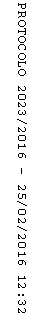 